Описание финансовой моделиПроект: «АКСЕССУАРЫ ДЛЯ ОХОТНИКОВ И СТРЕЛКОВЫХ СПОРТСМЕНОВ»Руководитель проекта Холмов Николай НиколаевичКонтакты8(916)693-24-72Kholmov@yandex.ruМосква 2018г.Резюме проектаПроект: «Аксессуары для охотников и стрелковых спортсменов»Идея проектаУдовлетворения спроса населения на оборудование и товары для охоты и спорта»Старт проекта	Сентябрь 2018Налоговый режим	УСН(15,0%)Горизонт планирования	5 летПотребность в инвестициях составляет 	32, 2 млн.руб.Срок окупаемости 	1 год 5 месОбщий объем финансирования	 34 млн.руб. Инвестиционные показателиПлановые финансовые показатели проекта(х1000) (RUR)График реализации проектПродуктОснову политики продаж составляет оптовая торговля.Компания планирует обеспечить рост продаж за 5 лет:в денежном выражении в 1,8 раза с 149,3 млн.руб (2020г.) до 283,6 млн.руб (2022г.).в натуральном выражении с 3,8 тыс шт. мес до 4,3 тыс. шт. в год.Выход на запланированный объем продаж – 6 мес.Плановый средний рост объёма продаж с 2019 по 2022 г составит 42 % в год.(RUR)(х1000)Ценообразование.Способ формирования цены на продукцию – на основе рыночных цен с учетом производственных издержек.План продаж товаров и услуг План продаж (RUR)(х1000)Оптовые продажи формируют 80% продаж проекта.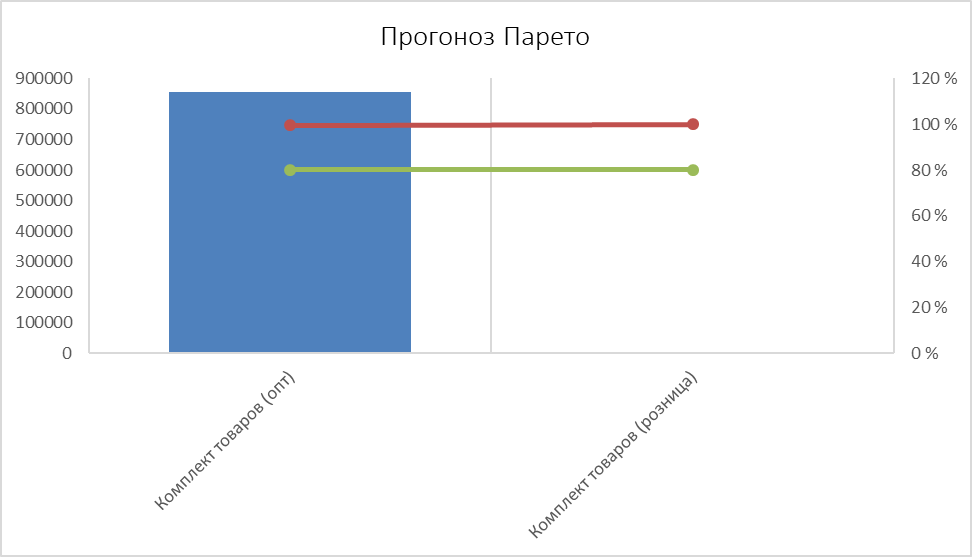 Себестоимость Основу производственных затрат составляет закупка товаров.Средняя маржинальность реализации – 60%.План затрат на закупку продуктов (RUR)(х1000)Активы проектаПроект планирует вложения в основные средства. За 5 лет вложения составят 22,83 млн. руб.  Сумма затрат инвестиционного периода составит 21,3 млн. руб. План инвестиционных вложений (х1000) (RUR) АХО затраты, связанные с обслуживанием проектаОснову постоянных затраты проекта составляют затраты на рекламу и продвижение и фонд оплаты труда сотрудников. За 5 лет компания планирует потратить: на рекламу и продвижение –  14,4 млн.руб. на оплату труда сотрудников – 24,4 млн.руб. Структура постоянных затрат (х1000) (RUR) ФОТ и план найма персонала Проект планирует в период с 2018 до 2022 года расширять штат сотрудников. ФОТ персонал (х1000) (RUR)SWOT анализЭффективный SWOT анализ проводится на уже действующем бизнесе. В нашем случае проект опирается на проектные задачи по обеспечению реализации общего стратегического плана. На основании этих данных была составлена матрица SWOT-анализа. Таким образом, в результате SWOT-анализа были разработаны следующие стратегии:создание подразделения «коммерческий отдел» с целью оперативного поиска месторасположения и усиления направления продаж;создание и расширение сети партнёров поставщиков продуктов;создание стратегии по выводу на рынок новых продуктов с заданной периодичностью;усиление активности в части оперативного расширения зоны охвата;выделение дополнительных финансовых средств для разработки и реализации маркетинговых мероприятий для проведения предварительного анализа будущего месторасположения и выявления потенциального спроса.С целью обеспечения оперативного управления, создать автоматизированную систему управленческого учёта для оперативного сбора информации и формирования отчётности.Инвестиционная привлекательностьЧистая экономическая эффективность проекта за 5 лет составит 206 млн. руб. При этом приведённый период окупаемости составит 1 год 6 мес. Инвестиционная эффективность возмещения первоначальных инвестиций составит 75%.Ставка дисконтирования рассчитывалась по субъективным факторам, согласована на стадии создания расчёта проекта.Ставка дисконтирования (r)= Rf + I + RpuГде,Rf (безрисковая ставка) где, Rf (ЦБ) – ставка рефинансирования ЦБ, (2018) 7,25 %I - темп роста инфляции. согласно прогнозу МЭР, темп роста инфляции 2018 МЭР =2,52%Rpu — премия за несистематический риск – до 10% (экспертная оценка проектов). Для данного проекта принята ставка 1,5%.r = 7,25 + 2,52 +1,5 = 11,3 Ставка дисконтирования (r)= 11%ПрогнозыПрогнозы построены с учётом плана возможного падения и роста продаж в периоде планирования 5 лет.Плановые отклонения прогноза продаж(x1000)ФинансированиеПотребность в инвестициях составляет 32, 2 млн.руб.  Для реализации проект планирует привлечь внешнее финансирование в размере 34 млн.руб.Источники, структура финансирования проекта: (x1000) (RUR)Общая стоимость обслуживания кредита за 5 лет составит 8,2 млн. руб.План финансирования (x1000) (RUR)РискиРыночные рискиРиск 1: Падение продаж от колебаний сезонного спроса.Зима является неблагоприятными сезоном для торговли в розничном сегменте. При работе с оптовыми покупателями, сезонность менее явно выражена. Оптовые покупатели производят подготовку к весне и закупают расходные материалы зимой.Оценка риска: средний, 5 из 10Риск 2: Потери от валютных операцийТовар импортный, стоимость закупаемого товара при текущих отпускных ценах снижает маржинальность продаж. Возможны потери ликвидности на скачках курса.Оценка риска: высокий, 8 из 10Риск 3: Падение продаж от изменения конъюнктуры рынка.Возможная неэффективность рекламной компании или неверное определение ценовых сегментов и ценообразования компенсируется многолетним опытом команды проекта.Описание риска: низкий, 3 из 10Организационные рискиРиск 1: Затоваривание склада, замораживании оборотных средств.Долгосрочные договоры, формирование достаточных запасов необходимых материалов и продукции могут снизить финансовую эффективности проекта.Оценка риска: выше среднего, 6 из 10Риск 2: Снижение объема продаж вследствие отсутствия квалифицированного персонала.Для обеспечения высокой эффективности реализации стратегического плана бизнес планирует обеспечить заданный объем продаж (+ постоянным ростом) благодаря активному развитию дилерской сети.Оценка риска: средний, 5 из 10Риск 3: Управленческий риск.Для обеспечения устойчивой работы компании в проекте уже была начала реализация полного контура административных сервисов и функций, обеспечивающих объективное и своевременное предоставление управленческой отчётности.Оценка риска: ниже среднего, 4 из 10Приложение 1Отчет о прибылях и убытках 2018 (х1000)(P&L) (RUR)Отчет о прибылях и убытках 2019-2022 (х1000)(P&L) (RUR)Движение денежных средств 2018 (х1000) (Cash flow) (RUR)Движение денежных средств 2019-2022 (х1000) (Cash flow) (RUR)Итоговые финансовые показатели 2018-2022 (х1000) (RUR)Анализ финансовых результатов 2018-2022 (х1000) (RUR)Прогнозный баланс 2018-2022 (х1000)(Balance) (RUR)Анализ безубыточности (RUR)Структура финансирования проекта: суммадоляЗаймы и кредиты34 000,00100%субсидии, не возвратное финансирование 0,000%собственный капитал0,000%ПоказательЕд.изм.показательСтавка дисконтирования в %%%11%финансирование (x1000)RUR34 000,00NPV - чистая приведенная стоимость (net present value)(x1000)RUR205 997,72IRR - внутренняя норма доходности (internal rate of return)%75%PI - индекс прибыльности (profitability Index)коэф.12,49PP - срок окупаемости (payback period)лет1 год 5 месDPP - дисконтированный период окупаемости (discounted payback period)лет1 год 6 месПоказатели20182019202020212022Выручка и прочие поступления045 642149 336237 166283 629Количество реализованного товара01 1813 8724 7744 352Переменные затраты1 20031 30051 70065 00085 000Постоянные затраты (аренда, коммерч., управл., перснал.)1 7369 20712 40313 21513 215Активы, модернизация, обслуживание ОС3 6009 7702 6206 420420Финансирование8 00026 000000Возврат займов0014 46414 46413 259Налоги1564 64616 07124 19429 340EBIT-2 9365 13689 662161 766186 356EBITDA-2 9196 08190 987163 596188 486Дивиденды акционерам00000Чистая прибыль-3 108-45663 408130 111153 001Баланс денежных средств1 30918 02870 106183 979326 374Наименование продукта или услуги  Цена реализации  Комплект товаров (розница) 54,00 Комплект товаров (опт) 38,52Наименование продукта или услуги  итого 
реализация 20182019202020212022 Комплект товаров (розница) 2 92104976107941 020 Комплект товаров (опт) 712 851045 145148 726236 372282 608Наименование материала, услуги итого 
планируется 
закупить20182019202020212022 затраты на закупку материалов 1 2001 2000000 затраты на закупку материалов 18 000018 000000 затраты на закупку материалов 51 7000051 70000 затраты на закупку материалов 65 00000065 0000 затраты на закупку материалов 85 000000085 000 затраты на закупку материалов 3 30003 300000 затраты на закупку материалов 10 000010 000000НаименованиеСтоимостькол-воИтогодата вложенийОснащение офиса 1 (мебель, ПК, ПО, Оборудование)100,00 1100,00 Ноябрь 2018Комплекты пресс-форм для изготовления товара 12 000,00 12 000,00 Октябрь 2018Комплекты пресс-форм для изготовления товара 21 500,00 11 500,00 Ноябрь 2018Оснащение офиса 2 (мебель, ПК, ПО, Оборудование)100,00 6600,00 Февраль 2019Оборудование для маркетинговых мероприятий, автомобиль УАЗ2 000,00 12 000,00 Февраль 2019Автомобиль 1 Лада-Ларгус800,00 1800,00 Февраль 2019Оборудование для склада, сборки и упаковки продукции 1800,00 1800,00 Март 2019Комплекты пресс-форм для изготовления товара 33 500,00 13 500,00 Февраль 2019Автомобиль 2 Лада-Ларгус800,00 1800,00 Октябрь 2019Оборудование для склада, сборки и упаковки продукции 21 000,00 11 000,00 Октябрь 2019Оснащение офиса 3 (мебель, ПК, ПО, Оборудование)100,00 2200,00 Февраль 2020Комплекты пресс-форм для изготовления товара 52 000,00 12 000,00 Ноябрь 2020Комплекты пресс-форм для изготовления товара 62 000,00 12 000,00 Март 2021Комплекты пресс-форм для изготовления товара 72 000,00 12 000,00 Апрель 2021Комплекты пресс-форм для изготовления товара 82 000,00 12 000,00 Август 2021Наименованиеитогодоля20182019202020212022Постоянные затраты49 775 100%1 736 9 207 12 403 13 215 13 215 коммерческие14 417 29%0 3 017 3 800 3 800 3 800 управленческие35 358 71%1 736 6 190 8 603 9 415 9 415 в том числе ФОТ24 350 69%520 5 110 6 240 6 240 6 240 Наименованиеитогодоля20182019202020212022ФОТ персонал24 350 100%520 5 110 6 240 6 240 6 240 производственный8 965 37%0 1 585 2 460 2 460 2 460 не производственный15 385 63%520 3 525 3 780 3 780 3 780 Сильные стороны(Strengths, S)Слабые стороны(Weaknesses, W)Опытные руководителиКонкурентные ценыВысокая мобильностьНизкая бюрократическая составляющаяНизкий уровень автоматизации текущей деятельностиНачальный уровень системы мониторинга внешней средыНевозможность делегировать полномочияНизкий уровень обеспечения безопасностиВозможности(Opportunities, O)Угрозы(Threats, T)Высокая эффективность продаж в пересчёте на одного сотрудникаПривлечение партнёров для расширения бизнесаБыстрое привлечение кратковременного финансированияМалый численный составКредитная политикаПоказательЕд.изм.показательСтавка дисконтирования в %%%11%финансирование (x1000)RUR34 000,00NPV - чистая приведенная стоимость (net present value)(x1000)RUR205 997,72IRR - внутренняя норма доходности (internal rate of return)%75%PI - индекс прибыльности (profitability Index)коэф.12,49PP - срок окупаемости (payback period)лет1 год 5 месDPP - дисконтированный период окупаемости (discounted payback period)лет1 год 6 месARR - коэффициента рентабельности инвестиций (Accounting Rate of Return)%205%WACC - средневзвешенная стоимость капитала (Weigthed Average Cost of Capital)%72%Вариант прогноза20182019202020212022реалистичный прогноз0%0%0%0%0%оптимистичный прогноз+10%+20%+20%+20%+20%пессимистичный прогноз-20%-15%-10%-5%0%ПоказательРеалистичныйОптимистичныйПессимистичныйФинансирование (RUR)34 000,00 34 000,0034 000,00NPV (RUR) 205 997,72 286 157,3 185 280,8 IRR75%92%68%PI12,49 16,9711,34PP 1 год 5 мес 1 год 4 мес1 год 6 месDPP 1 год 6 мес 1 год 5 мес1 год 8 месСтруктура финансирования проекта: суммадоляЗаймы и кредиты34 000,00100%субсидии, не возвратное финансирование 0,000%собственный капитал0,000%ЭтапысуммавалютаПроц. ставкаПлановая дата финанс-яПлановая дата возвратаЭтап инвестирования 13 000RUR15%Сентябрь 2018Декабрь 2022Этап инвестирования 25 000RUR15%Октябрь 2018Декабрь 2022Этап инвестирования 35 000RUR15%Январь 2019Декабрь 2022Этап инвестирования 410 000RUR15%Февраль 2019Декабрь 2022Этап инвестирования 510 000RUR15%Март 2019Декабрь 2022Этап инвестирования 61 000RUR15%Апрель 2019Декабрь 2022Наименование2018итого 2018ЯнварьФевральМартАпрельМайИюньИюльАвгустСентябрьОктябрьНоябрьДекабрьФинансовый результатВыручка от реализации по основной деятельности0 0 0 0 0 0 0 0 0 0 0 0 0 Себестоимость0 0 0 0 0 0 0 0 0 0 1 200 0 1 200 Валовая прибыль (убыток)0 0 0 0 0 0 0 0 0 0 -1 200 0 -1 200 Коммерческие расходы0 0 0 0 0 0 0 0 0 0 0 0 0 Управленческие расходы0 0 0 0 0 0 0 0 716 131 152 737 1 736 Прибыль(убыток) от продаж0 0 0 0 0 0 0 0 -716 -131 -1 352 -737 -2 936 Доходы от участия в других организациях0 Проценты к получению0 0 0 0 0 0 0 0 0 0 0 0 0 Проценты к уплате0 0 0 0 0 0 0 0 0 0 0 0 0 Прочие доходы0 0 0 0 0 0 0 0 0 0 0 0 0 расходы по амортизации0 0 0 0 0 0 0 0 0 0 0 17 17 Отчисления с ФОТ0 0 0 0 0 0 0 0 39 39 39 39 156 Прочие налоги0 0 0 0 0 0 0 0 0 0 0 0 0 Прибыль(убыток) до налогообложения0 0 0 0 0 0 0 0 -755 -170 -1 391 -792 -3 108 Текущий налог на прибыль0 0 0 0 0 0 0 0 0 0 0 0 0 в т.ч. постоянные налоговые обязательства0 0 0 0 0 0 0 0 0 0 0 0 0 Изменение отложенных налоговых обязательств0 0 0 0 0 0 0 0 0 0 0 0 0 Изменение отложенных налоговых активов0 0 0 0 0 0 0 0 0 0 0 0 0 Начисленный налог на прибыль0 0 0 0 0 0 0 0 0 0 0 0 0 Чистая прибыль до выплаты дивидендов0 0 0 0 0 0 0 0 -755 -170 -1 391 -792 -3 108 Наименование20192019202020212022Финансовый результат1 кв.2 кв.3 кв.4 кв.Выручка от реализации по основной деятельности0 4 212 8 472 32 958 45 642 149 336 237 166 283 629 Себестоимость13 300 0 9 000 9 000 31 300 51 700 65 000 85 000 Валовая прибыль (убыток)-13 300 4 212 -528 23 958 14 342 97 636 172 166 198 629 Коммерческие расходы167 950 950 950 3 017 3 800 3 800 3 800 Управленческие расходы981 1 646 1 646 1 916 6 190 8 603 9 415 9 415 Прибыль(убыток) от продаж-14 448 1 616 -3 124 21 092 5 136 85 233 158 951 185 414 Доходы от участия в других организациях0 0 0 0 0 0 0 0 Проценты к получению0 0 0 0 0 0 0 0 Проценты к уплате0 0 0 0 0 4 429 2 815 943 Прочие доходы0 0 0 0 0 0 0 0 расходы по амортизации90 276 283 298 946 1 325 1 830 2 130 Отчисления с ФОТ255 405 405 468 1 533 1 872 1 872 1 872 Прочие налоги0 358 296 2 459 3 113 14 199 22 322 27 468 Прибыль(убыток) до налогообложения-14 793 576 -4 107 17 867 -456 63 408 130 111 153 001 Текущий налог на прибыль0 0 0 0 0 0 0 0 в т.ч. постоянные налоговые обязательства0 0 0 0 0 0 0 0 Изменение отложенных налоговых обязательств0 0 0 0 0 0 0 0 Изменение отложенных налоговых активов0 0 0 0 0 0 0 0 Начисленный налог на прибыль0 0 0 0 0 0 0 0 Чистая прибыль до выплаты дивидендов-14 793 576 -4 107 17 867 -456 63 408 130 111 153 001 Чистая прибыль-14 793 576 -4 107 17 867 -456 63 408 130 111 153 001 наименование2018итого 2018ЯнварьФевральМартАпрельМайИюньИюльАвгустСентябрьОктябрьНоябрьДекабрь Денежные потоки от текущей деятельности Поступления - всего, в т.ч.:0 0 0 0 0 0 0 0 0 0 0 0 0 от продажи продукции, товаров, работ и услуг (без НДС)0 0 0 0 0 0 0 0 0 0 0 0 0 прочие входящие платежи НДС0 0 0 0 0 0 0 0 0 0 0 0 0 прочие поступления вх НДС0 0 0 0 0 0 0 0 0 0 0 0 0 Платежи - всего, в т.ч.:0 0 0 0 0 0 0 0 755 170 1 391 776 3 092 поставщикам (подрядчикам) за сырье, материалы, работы, услуги0 0 0 0 0 0 0 0 586 1 1 222 607 2 416 Материалы, Аренда произв0 0 0 0 0 0 0 0 0 0 1 200 0 1 200 Коммерческие и Управленческие0 0 0 0 0 0 0 0 586 1 22 607 1 216 В связи с оплатой труда работников0 0 0 0 0 0 0 0 130 130 130 130 520 Процентов по долговым обязательства0 0 0 0 0 0 0 0 0 0 0 0 0 налог на прибыль организации0 0 0 0 0 0 0 0 0 0 0 0 0 прочие налоги0 0 0 0 0 0 0 0 0 0 0 0 0 страховые отчисления ФОТ 0 0 0 0 0 0 0 0 39 39 39 39 156 прочие платежи0 0 0 0 0 0 0 0 0 0 0 0 0 прочие платежи исх НДС0 0 0 0 0 0 0 0 0 0 0 0 0 Сальдо денежных потоков от текущих операций0 0 0 0 0 0 0 0 -755 -170 -1 391 -776 -3 092 Денежные потоки от инвестиционных операцийПоступления - всего, в т.ч.:0 0 0 0 0 0 0 0 0 0 0 0 0 от возврата предоставленных займов0 0 0 0 0 0 0 0 0 0 0 0 0 прочие поступления0 0 0 0 0 0 0 0 0 0 0 0 0 Платежи - всего, в т.ч.:0 0 0 0 0 0 0 0 0 2 000 1 600 0 3 600 в связи с приобретением, созданием ОС0 0 0 0 0 0 0 0 0 2 000 1 600 0 3 600 инвестиционные расходы в связи с модернизацией, реконструкцией и подготовкой к использованию ОС0 0 0 0 0 0 0 0 0 0 0 0 0 в связи с приобретением акций других орг-ций0 0 0 0 0 0 0 0 0 0 0 0 0 процентов по долговым обязательствам, включаемым в стоимость инвестиционного актива0 0 0 0 0 0 0 0 0 0 0 0 0 прочие платежи0 0 0 0 0 0 0 0 0 0 0 0 0 Сальдо денежных потоков от инвестиционных операций0 0 0 0 0 0 0 0 0 -2 000 -1 600 0 -3 600 Денежные потоки от финансовых операций 0 0 0 0 0 0 0 0 0 0 0 0 0 Поступления - всего0 0 0 0 0 0 0 0 3 000 5 000 0 0 8 000 получение кредитов и займов0 0 0 0 0 0 0 0 3 000 5 000 0 0 8 000 денежных вкладов собственников0 0 0 0 0 0 0 0 0 0 0 0 0 финансирование невозвратное0 0 0 0 0 0 0 0 0 0 0 0 0 прочие поступления0 0 0 0 0 0 0 0 0 0 0 0 0 Платежи - всего0 0 0 0 0 0 0 0 0 0 0 0 0 на уплату дивидендов и распр-е прибыли участникам0 0 0 0 0 0 0 0 0 0 0 0 0 возврат кредитов и займов, погашение долговых бумаг0 0 0 0 0 0 0 0 0 0 0 0 0 прочие платежи0 0 0 0 0 0 0 0 0 0 0 0 0 Сальдо денежных потоков от финансовых операций0 0 0 0 0 0 0 0 3 000 5 000 0 0 8 000 Сальдо денежных потоков за отчетный период0 0 0 0 0 0 0 0 2 245 2 830 -2 991 -776 1 309 Остаток денежных средств на начало отчетного периода0 0 0 0 0 0 0 0 0 2 245 5 075 2 084 0 Остаток денежных средств на конец отчетного периода0 0 0 0 0 0 0 0 2 245 5 075 2 084 1 309 1 309 наименование201920192020202120221 кв2 кв3 кв4 кв Денежные потоки от текущей деятельности Поступления - всего, в т.ч.:04 2128 47232 95845 642149 336237 166283 629от продажи продукции, товаров, работ и услуг (без НДС)04 2128 47232 95845 642149 336237 166283 629прочие входящие платежи НДС00000000прочие поступления вх НДС00000000Платежи - всего, в т.ч.:14 7033 36012 29714 79345 15284 602105 224128 498поставщикам (подрядчикам) за сырье, материалы, работы, услуги13 5981 24610 24610 30635 39757 86371 97591 975Материалы, Аренда произв13 30009 0009 00031 30051 70065 00085 000Коммерческие и Управленческие2981 2461 2461 3064 0976 1636 9756 975В связи с оплатой труда работников8501 3501 3501 5605 1106 2406 2406 240Процентов по долговым обязательства000004 4292 815943налог на прибыль организации00000000прочие налоги03582962 4593 11314 19922 32227 468страховые отчисления ФОТ 2554054054681 5331 8721 8721 872прочие платежи00000000прочие платежи исх НДС00000000Сальдо денежных потоков от текущих операций-14 703852-3 82518 16549064 733131 941155 13100000000Денежные потоки от инвестиционных операций00000000Поступления - всего, в т.ч.:00000000от возврата предоставленных займов00000000прочие поступления00000000Платежи - всего, в т.ч.:7 72575751 8959 7702 6206 420420в связи с приобретением, созданием ОС7 700001 8009 5002 2006 0000инвестиционные расходы в связи с модернизацией, реконструкцией и подготовкой к использованию ОС25757595270420420420в связи с приобретением акций других орг-ций00000000процентов по долговым обязательствам, включаемым в стоимость инвестиционного актива00000000прочие платежи00000000Сальдо денежных потоков от инвестиционных операций-7 725-75-75-1 895-9 770-2 620-6 420-42000000000Денежные потоки от финансовых операций 00000000Поступления - всего25 0001 0000026 000000получение кредитов и займов25 0001 0000026 000000денежных вкладов собственников00000000финансирование невозвратное00000000прочие поступления00000000Платежи - всего0000010 03511 64912 316на уплату дивидендов и распр-е прибыли участникам00000000возврат кредитов и займов, погашение долговых бумаг0000010 03511 64912 316прочие платежи00000000Сальдо денежных потоков от финансовых операций25 0001 0000026 000-10 035-11 649-12 31600000000Сальдо денежных потоков за отчетный период2 5721 777-3 90016 27016 72052 078113 873142 395Остаток денежных средств на начало отчетного периода5 4152 8574 8348 3728 37256 128157 994303 155Остаток денежных средств на конец отчетного периода3 8815 6581 75818 02818 02870 106183 979326 374Показатели20182019202020212022Выручка и прочие поступления0 45 642 149 336 237 166 283 629 Количество реализованного товара0 1 181 3 872 4 774 4 352 Переменные затраты1 200 31 300 51 700 65 000 85 000 Постоянные затраты (аренда, коммерч., управл., перснал.)1 736 9 207 12 403 13 215 13 215 Активы, модернизация, обслуживание ОС3 600 9 770 2 620 6 420 420 Финансирование8 000 26 000 0 0 0 Возврат займов0 0 14 464 14 464 13 259 Налоги156 4 646 16 071 24 194 29 340 EBIT-2 936 5 136 89 662 161 766 186 356 EBITDA-2 919 6 081 90 987 163 596 188 486 Дивиденды акционерам0 0 0 0 0 Чистая прибыль-3 108 -456 63 408 130 111 153 001 Баланс денежных средств1 309 18 028 70 106 183 979 326 374 Показатели20182019202020212022Рентабельность общая RO, %--124%180%188%Рентабельность продаж по чистой прибыли (ROS), %-42%55%54%Рентабельность собственного капитала,ROE %15%-217%81%Рентабельности инвестиционного капитала, ROIC %-13%352%179%78%Коэффициент финансовой независимости0,00 - - 0,30 0,55 Коэффициент покрытия процентов41,87 Статьи20182019202020212022АКТИВДенежные средства1 309 18 028 70 106 183 979 326 374 Дебиторская задолженность 0 0 0 0 0 Материальные запасы0 0 0 0 0 Запасы готовой продукции0 0 0 0 0 Расходы будущих периодов0 0 0 0 0 ИТОГО Оборотные активы1 309 18 028 70 106 183 979 326 374 Основные средства3 583 12 408 13 703 18 293 16 583 ИТОГО Внеобортные активы3 583 12 408 13 703 18 293 16 583 ИТОГО АКТИВЫ4 892 30 436 83 809 202 272 342 956 ПАССИВКраткосрочные обязательства0 0 0 0 0 Краткосрочная задолженность 0 0 0 0 0 Проценты по кредитам и займам0 0 0 0 0 Заемные средства0 0 0 0 0 Налоги0 0 0 0 0 ИТОГО Краткосрочные обязательства0 0 0 0 0 Долгосрочные обязательства8 000 34 000 23 965 12 316 -0 ИТОГО Долгосрочные обязательства8 000 34 000 23 965 12 316 -0 ИТОГО ОБЯЗАТЕЛЬСТВА8 000 34 000 23 965 12 316 -0 Собственный капитал0 -3 108 -3 564 59 844 189 956 Добавочный капитал0 0 0 0 0 Нераспределенная прибыль-3 108 -456 63 408 130 111 153 001 Непокрытый убыток0 0 0 0 0 ИТОГО Капитал-3 108 -3 564 59 844 189 956 342 956 ИТОГО ОБЯЗАТЕЛЬСТВА И КАПИТАЛ4 892 30 436 83 809 202 272 342 956 Показатели20182019202020212022выручка (RUR)0 45 642 149 336 237 166 283 629 постоянные затраты (RUR)1 736 9 207 12 403 13 215 13 215 переменные затраты (RUR)1 200 31 300 51 700 65 000 85 000 Валовые затраты (RUR)2 936 40 507 64 103 78 215 98 215 кол-во (шт)0 1 181 3 872 4 774 4 352 Усреднённая цена за единицу товара0,00 38,64 38,57 49,68 65,18 Средние переменные издержки0,00 26,50 13,35 13,62 19,53 Точка безубыточности (RUR)29 299 18 970 18 204 18 870 Точка безубыточности (шт)0 758 492 366 290 